SPECYFIKACJA ISTOTNYCH WARUNKÓW ZAMÓWIENIA PROWADZONEGO W TRYBIE PRZETARGU NIEOGRANICZONEGO O WARTOŚCI NIE PRZEKRACZAJĄCEJ WYRAŻONEJ W ZŁOTYCH RÓWNOWARTOŚCI KWOTY 207.000 EURONA UBEZPIECZENIE MIENIA I ODPOWIEDZIALNOŚCI ZAMAWIAJĄCEGOZamawiający:								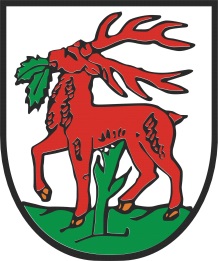 Gmina Dobre MiastoUl. Warszawska 1411-040 Dobre MiastoFR.271.16.2014.EK ZAMÓWIENIE OBEJMUJE:Ubezpieczenie mienia i odpowiedzialności Gminy Dobre Miasto w zakresie:Część I Zamówienia:Ubezpieczenie mienia od ognia i innych zdarzeń losowych,Ubezpieczenie mienia od kradzieży z włamaniem i rabunku oraz od kradzieży zwykłej,Ubezpieczenie sprzętu elektronicznego od wszystkich ryzyk,Ubezpieczenie odpowiedzialności cywilnej,Ubezpieczenie szyb od stłuczenia,Ubezpieczenie następstw nieszczęśliwych wypadków,Wspólny Słownik Zamówień (CPV): 66510000-8Przedmiot główny:CPV: 66.51.00.00-8Nazewnictwo wg CPV: usługi ubezpieczeniowePrzedmioty dodatkowe:CPV: 66.51.50.00-3Nazewnictwo wg CPV: usługi ubezpieczenia od uszkodzenia lub utratyCPV: 66.51.60.00-0Nazewnictwo wg CPV: usługi ubezpieczenia od odpowiedzialności cywilnejCPV: 66.51.21.00-3Nazewnictwo wg CPV: usługi ubezpieczenia od następstw nieszczęśliwych wypadkówCzęść II Zamówienia:Ubezpieczenia komunikacyjne w zakresie OC, AC, NNWPrzedmiot główny:CPV: 66.51.00.00-8Nazewnictwo wg CPV: usługi ubezpieczeniowePrzedmioty dodatkowe:CPV: 66.51.21.00-3Nazewnictwo wg CPV: usługi ubezpieczenia od następstw nieszczęśliwych wypadkówCPV: 66.51.41.10-0Nazewnictwo wg CPV: usługi ubezpieczeń pojazdów mechanicznychCPV: 66.51.61.00-1	Nazewnictwo wg CPV: usługi ubezpieczenia pojazdów mechanicznych od odpowiedzialności cywilnejCzęść III Zamówienia:Ubezpieczenia następstw nieszczęśliwych wypadków członków Ochotniczych Straży Pożarnych oraz Młodzieżowych Drużyn PożarniczychPrzedmiot główny:CPV: 66.51.00.00-8Nazewnictwo wg CPV: usługi ubezpieczeniowePrzedmioty dodatkowe:CPV: 66.51.21.00-3Nazewnictwo wg CPV: usługi ubezpieczenia od następstw nieszczęśliwych wypadkówPostępowanie o udzielenie zamówienia publicznego prowadzone w oparciu o przepisy ustawy z dnia 29.01.2004 r. prawo zamówień publicznych (Dz. U. z 2013 r. poz. 907 z późn.zm.), zwanej dalej UstawąO udzielenie zamówienia mogą ubiegać się wyłącznie Wykonawcy, którzy spełniają warunki udziału w postępowaniu wynikające z art. 22 Ustawy oraz z niniejszej Specyfikacji Istotnych Warunków Zamówienia, zwanej dalej SIWZ.Koszty związane z przygotowaniem i złożeniem oferty ponosi Wykonawca.Zatwierdził:/~/ Stanisław Trzaskowski Burmistrz Dobre Miasto, 10.12.2014 Zawartość  SIWZ:Nazwa i adres Zamawiającego.Tryb udzielania zamówienia.Opis przedmiotu zamówienia.Opis części zamówienia, jeżeli Zamawiający  dopuszcza składanie ofert częściowych.Informacja dotycząca udziału podwykonawców w przedmiocie zamówienia.Informacja o przewidywanych zamówieniach uzupełniających.Termin wykonania zamówienia.Warunki udziału w postępowaniu oraz opis sposobu dokonywania oceny spełniania tych warunków.Informacja o oświadczeniach lub dokumentach, jakie mają dostarczyć Wykonawcy w celu potwierdzenia spełnienia warunków udziału w postępowaniu.Informacja o sposobie porozumiewania się Zamawiającego z Wykonawcami oraz przekazywania oświadczeń lub dokumentów.Opis sposobu udzielania wyjaśnień dotyczących SIWZ oraz oświadczenie, czy zamierza się zwołać zebranie Wykonawców. Wskazanie osób uprawnionych do porozumiewania się z Wykonawcami. Wymagania dotyczące wadium. Termin związania ofertą. Opis sposobu przygotowania ofert. Miejsce oraz termin składania i otwarcia ofert. Opis sposobu obliczenia ceny.Informacje dotyczące walut obcych, w jakich mogą być prowadzone rozliczenia między Zamawiającym 
a  Wykonawcą.Opis kryteriów, którymi Zamawiający będzie kierował się przy wyborze oferty, wraz z podaniem znaczenia tych kryteriów oraz sposobu oceny  ofert.Czynności wykonywane przy otwarciu i ocenie ofert.Odrzucenie oferty, unieważnienie postępowania.Informacja o formalnościach, jakie powinny zostać dopełnione po wyborze oferty w celu zawarcia umowy w sprawie zamówienia publicznego.Wymagania dotyczące zabezpieczenia należytego wykonania umowy.Istotne dla stron postanowienia, które zostaną wprowadzone do treści zawieranej umowy, w sprawie zamówienia publicznego, wzór umowy.Pouczenie o środkach ochrony prawnej przysługujących Wykonawcy w toku postępowania o udzielenie zamówienia.Wykaz załączników.1. NAZWA ORAZ ADRES ZAMAWIAJĄCEGOGmina Dobre MiastoReprezentowana przez Burmistrza, ul. Warszawska 14, 11-040 Dobre Miastotel. 89 615 39 39 , fax 89 616 14 43 www.dobremiasto.com.ple-mail: info@dobremiasto.com.pl2. TRYB UDZIELENIA ZAMÓWIENIAPostępowanie o udzielenie zamówienia publicznego prowadzone jest w trybie przetargu nieograniczonego na podstawie art. 39  ustawy z dnia 29 stycznia 2004 roku Prawo zamówień publicznych (Dz. U. z 2013 r. poz. 907 z późn.zm.). 3. OPIS PRZEDMIOTU ZAMÓWIENIACzęść I Zamówienia:Przedmiot zamówienia obejmuje ubezpieczenie mienia i odpowiedzialności Gminy Dobre Miasto w zakresie:ubezpieczenia mienia od ognia i innych zdarzeń losowych, ubezpieczenia mienia od kradzieży z włamaniem i rabunku oraz od kradzieży zwykłej,ubezpieczenia sprzętu elektronicznego od wszystkich ryzyk, ubezpieczenia odpowiedzialności cywilnej, ubezpieczenia szyb od stłuczenia, ubezpieczenia następstw nieszczęśliwych wypadków, w następujących jednostkach organizacyjnych:Część II ZamówieniaPrzedmiot zamówienia obejmuje ubezpieczenie mienia i odpowiedzialności Gminy Dobre Miasto w zakresie:- ubezpieczenia odpowiedzialności cywilnej posiadaczy pojazdów mechanicznych,- ubezpieczenie autocasco,- ubezpieczenia NNW kierowcy i pasażerów,Część III ZamówieniaPrzedmiot zamówienia obejmuje ubezpieczenie następstw nieszczęśliwych wypadków członków Ochotniczych Straży Pożarnych oraz Młodzieżowych Drużyn Pożarniczych:- ubezpieczenie imienne, zgodnie z Ustawą o ochronie przeciwpożarowej,- ubezpieczenie bezimienne.UWAGA: Szczegółowy opis przedmiotu zamówienia zawarty jest w Załączniku Nr 3 – Program UbezpieczeniaUWAGA: Zamawiający nie dopuszcza składania ofert wariantowych.Wykonawca może złożyć ofertę na wszystkie części zamówienia bądź też na wybrane części zamówienia. Każda z części będzie oceniana odrębnie.Wymagania określone przez Zamawiającego dotyczące przedmiotu zamówienia:Zamawiający wymaga, aby Wykonawca udzielał pełnomocnikowi Zamawiającego – Maximus Broker Sp. z o.o. informacji na temat bieżącej likwidacji szkód Zamawiającego.Zamawiający wymaga, aby Zamawiający (jednostki Zamawiającego) nie byli zobowiązani do pokrywania strat Wykonawcy działającego w formie towarzystwa ubezpieczeń wzajemnych przez wnoszenie dodatkowej składki, zgodnie z art. 44 ust. 2 Ustawy z dnia 22 maja 2003 r. o działalności ubezpieczeniowej (Dz. U. z 2013 r. poz. 950).Wykonawca musi posiadać ogólne (szczególne) warunki ubezpieczenia, zwane dalej OWU, wszystkich ubezpieczeń określonych w przedmiocie zamówienia.4. OPIS CZĘŚCI ZAMÓWIENIA, JEŻELI ZAMAWIAJĄCY DOPUSZCZA SKŁADANIE OFERT CZĘŚCIOWYCHDopuszcza się składanie ofert częściowych:Opis części zamówienia:Część I Zamówienia:Przedmiot zamówienia obejmuje ubezpieczenie mienia i odpowiedzialności Zamawiającego w zakresie:-	Ubezpieczenie mienia od ognia i innych zdarzeń losowych,-	Ubezpieczenie mienia od kradzieży z włamaniem i rabunku oraz od kradzieży zwykłej,-	Ubezpieczenie sprzętu elektronicznego od wszystkich ryzyk,-	Ubezpieczenie odpowiedzialności cywilnej,-	Ubezpieczenie szyb od stłuczenia,-	Ubezpieczenie następstw nieszczęśliwych wypadków.Część II Zamówienia:Przedmiot zamówienia obejmuje ubezpieczenia komunikacyjne Zamawiającego w zakresie:- ubezpieczenia odpowiedzialności cywilnej posiadaczy pojazdów mechanicznych,- ubezpieczenie autocasco,- ubezpieczenia NNW kierowcy i pasażerów,Część III Zamówienia:Przedmiot zamówienia obejmuje ubezpieczenie Zamawiającego w zakresie następstw nieszczęśliwych wypadków członków OSP:- ubezpieczenie imienne, zgodnie z Ustawą o ochronie przeciwpożarowej,- ubezpieczenie bezimienne.5. INFORMACJA DOTYCZĄCA UDZIAŁU PODWYKONAWCÓW W PRZEDMIOCIE ZAMÓWIENIAZamawiający dopuszcza udział podwykonawców przy realizacji przedmiotowego zamówienia.Zamawiający żąda wskazania przez Wykonawcę w ofercie części zamówienia, którą zamierza powierzyć podwykonawcom.Wskazanie w ofercie części zamówienia, której wykonanie Wykonawca powierzy podwykonawcom, winno nastąpić poprzez określenie jej rodzaju i zakresu. W przypadku braku takiego wskazania Zamawiający uzna, że   Wykonawca zrealizuje przedmiotowe zamówienie sam.W przypadku zlecenia części zamówienia podwykonawcom, Wykonawca będzie odpowiadał za działania, uchybienia lub zaniedbania podwykonawców i ich pracowników w takim samym stopniu, jakby to były jego własne działania, uchybienia lub zaniedbania.6. INFORMACJA O PRZEWIDYWANYCH ZAMÓWIENIACH UZUPEŁNIAJĄCYCHZamawiający przewiduje możliwość udzielenia zamówień uzupełniających w trybie z wolnej ręki, których wartość nie przekroczy 50% wartości zamówienia podstawowego, na zasadach określonych w art. 67 ust. 1 pkt 6 Ustawy, jeżeli zamówienie uzupełniające dotyczy ryzyk ubezpieczeniowych wymienionych w zamówieniu podstawowym. Zamówienia uzupełniające mogą również dotyczyć przedłużenia terminu realizacji zamówienia (okresu ubezpieczenia).Wykonawca, któremu zostanie udzielone zamówienie podstawowe zobowiązany będzie do zastosowania  w zamówieniach uzupełniających stawek nie wyższych niż zastosowanych w zamówieniu podstawowym, z uwzględnieniem okresu rzeczywiście udzielanej ochrony wg systemu pro rata temporis za każdy dzień. 7. TERMIN WYKONANIA ZAMÓWIENIADotyczy wszystkich części zamówienia:   Termin realizacji zamówienia:  36 miesięcy, przewidywany okres ubezpieczenia	od dnia 01.01.2015 r. do dnia 31.12.2017 r.  UWAGA: w przypadku umów wieloletnich polisy wystawiane są na okresy roczne dla wszystkich rodzajów ubezpieczeń.Polisy ubezpieczeniowe w ubezpieczeniach majątkowych będą wystawiane indywidualnie dla każdej jednostki na okresy:od 01.01.2015 r. do 31.12.2015 r. od 01.01.2016 r. do 31.12.2016 r. od 01.01.2017 r. do 31.12.2017 r. Polisy dla ubezpieczeń wspólnych np. ubezpieczenia mienia od kradzieży z włamaniem i rabunku, ubezpieczenia odpowiedzialności cywilnej i ubezpieczenia szyb od stłuczenia, wystawione zostaną po jednej polisie z każdego rodzaju ubezpieczenia obejmując ochroną wszystkie jednostki organizacyjne Zamawiającego na okresy:od 01.01.2015 r. do 31.12.2015 r. od 01.01.2016 r. do 31.12.2016 r. od 01.01.2017 r. do 31.12.2017 r. Polisy dla ubezpieczeń komunikacyjnych będą wystawione na  trzy okresy roczne określone indywidualnie dla każdego pojazdu i wskazane w załącznikach zawierających wykazy pojazdów. Ubezpieczenia pojazdów nabywanych w trakcie trwania umowy o udzielenie zamówienia będą zawierane na okresy roczne zgodnie z  wnioskiem Zamawiającego. Ostatnim dniem umożliwiającym ubezpieczenie pojazdu na warunkach umowy o udzielenie zamówienia publicznego jest ostatni dzień obowiązywania umowy, to jest 31.12.2017 r.Maksymalnie okres ubezpieczenia pojazdów zakończy się dnia  30.12.2018 r.UWAGA: Zamawiający zastrzega sobie prawo zmiany sposobu wystawienia polis ubezpieczeniowych po rozstrzygnięciu przetargu: dla ubezpieczeń majątkowych (indywidualnych i wspólnych) może zostać wystawiona jedna polisa obejmująca ochroną wszystkie jednostki wskazane w SIWZ.  8. WARUNKI UDZIAŁU W POSTEPOWANIU ORAZ OPIS SPOSOBU DOKONYWANIA OCENY SPEŁNIANIA TYCH WARUNKÓWDotyczy wszystkich części zamówienia:O udzielenie zamówienia mogą ubiegać się wyłącznie Wykonawcy, którzy spełniają określone przez Zamawiającego warunki udziału wskazane w art. 22 ust. 1 Ustawy, dotyczące:1) 	posiadania uprawnień do wykonywania określonej działalności lub czynności tj. posiadają zezwolenie na wykonywanie działalności ubezpieczeniowej;2) 	posiadania wiedzy i doświadczenia;3) 	dysponowania odpowiednim potencjałem technicznym oraz osobami zdolnymi do wykonania zamówienia; 4) 	sytuacji ekonomicznej i finansowej. Ocena spełnienia w/w warunków  dokonana zostanie  zgodnie z formułą „spełnia - nie spełnia" w oparciu  o informacje zawarte  w dokumentach i oświadczeniach wymienionych w pkt. 9 specyfikacji istotnych warunków zamówienia. Z treści  załączonych dokumentów  musi wynikać  jednoznacznie, iż w/w warunki Wykonawca spełnia.  Nie spełnienie chociażby jednego warunku, skutkować będzie wykluczeniem Wykonawcy z postępowania.Ponadto wykluczeniu z postępowania o udzielenie zamówienia będą podlegali Wykonawcy zgodnie z art. 24 Ustawy.9. INFORMACJA O OŚWIADCZENIACH I DOKUMENTACH, JAKIE MAJĄ DOSTARCZYĆ WYKONAWCY W CELU POTWIERDZENIA SPEŁNIENIA WARUNKÓW UDZIAŁU W POSTĘPOWANIU.  Dotyczy wszystkich części zamówienia:Wymagane niżej wymienione dokumenty należy przedstawić w formie oryginałów albo kserokopii. Dokumenty złożone w formie kserokopii nie potwierdzonych notarialnie muszą być opatrzone klauzulą „ZA ZGODNOŚĆ Z ORYGINAŁEM” i podpisane przez Wykonawcę na każdej stronie.Wykonawca może polegać na wiedzy i doświadczeniu, potencjale technicznym, osobach zdolnych do wykonania zamówienia, zdolnościach finansowych lub ekonomicznych innych podmiotów, niezależnie od charakteru prawnego łączących go z nimi stosunków. Wykonawca w takiej sytuacji zobowiązany jest udowodnić zamawiającemu, iż będzie dysponował tymi zasobami w trakcie realizacji zamówienia, w szczególności przedstawiając w tym celu pisemne zobowiązanie tych podmiotów do oddania mu do dyspozycji niezbędnych zasobów na potrzeby wykonania zamówienia. W celu wykazania braku podstaw do wykluczenia z postępowania w okolicznościach, o których mowa w art. 24 ust. 1 ustawy Prawo zamówień publicznych, należy złożyć:1	Oświadczenie o braku podstaw do wykluczenia – wg załączonego wzoru.2	Aktualny odpis z właściwego rejestru lub z centralnej ewidencji i informacji o działalności gospodarczej, jeżeli odrębne przepisu wymagają wpisu do rejestru lub ewidencji, w celu wykazania braku podstaw do wykluczenia w oparciu o art. 24 ust. 1 pkt 2 Ustawy, wystawionego nie wcześniej niż 6 miesięcy przed upływem terminu składania ofert.Pozostałe dokumenty i oświadczenia, jakie zobowiązani są złożyć Wykonawcy:Wypełniony i podpisany Formularz Oferty. Lista podmiotów należących do tej samej grupy kapitałowej, o której mowa w art. 24 ust. 2 pkt. 5 Ustawy albo informację, że Wykonawca nie należy do grupy kapitałowej, zgodnie z załączonym wzorem - oświadczenie Wykonawcy nr 3.Podmioty wspólnie składające ofertę (konsorcjum, koasekuracja).W przypadku wnoszenia oferty wspólnej przez dwóch lub więcej Wykonawców każdy z nich musi spełniać warunki udziału w postępowaniu, o których mowa w art. 22 ust. 1 pkt 1 Ustawy, oraz nie może podlegać wykluczeniu z postępowania na podstawie art. 24 ustawy. Przynajmniej jeden z Wykonawców musi spełniać warunki udziału w postępowaniu, o których mowa w art. 22 ust. 1 pkt 2-4Oświadczenie wspólne o spełnieniu warunków udziału w postępowaniu zawartych w art. 22 ust. 1 składa i podpisuje ustanowiony przez Wykonawców pełnomocnik do reprezentowania ich w postępowaniu o udzielenie zamówienia publicznego lub wszyscy Wykonawcy składają i podpisują oświadczenie łącznie.Każdy z Wykonawców występujących wspólnie musi złożyć odrębnie:-	oświadczenie o braku podstaw do wykluczenia,-	aktualny odpis z właściwego rejestru lub z centralnej ewidencji i informacji o działalności gospodarczej,  jeżeli odrębne przepisy wymagają wpisu do rejestru lub ewidencji.2.	Wykonawcy występujący wspólnie w postępowaniu o udzielenie zamówienia publicznego zobowiązani są stosownie do treści art. 23 ust. 2 Ustawy, ustanowić pełnomocnika do reprezentowania ich w postępowaniu o udzielenie zamówienia publicznego lub do reprezentowania w postępowaniu i zawarcia umowy.3.	Pełnomocnictwo winno być podpisane przez uprawnionych przedstawicieli każdego z partnerów. Pełnomocnictwo powinno być złożone w oryginale lub kopii potwierdzonej za zgodność z oryginałem przez notariusza.4.	Wykonawcy składający ofertę wspólną ponoszą solidarną odpowiedzialność za prawidłową realizację zamówienia. Wykonawcy zagraniczni.Jeżeli Wykonawca ma siedzibę lub miejsce zamieszkania poza terytorium Rzeczypospolitej Polskiej, przedstawia dokument wystawiony w kraju, w którym ma siedzibę lub miejsce zamieszkania, potwierdzający, że:nie otwarto jego likwidacji ani nie ogłoszono upadłości - wystawiony nie wcześniej niż 6 miesięcy przed  upływem terminu składania ofert.Jeżeli w kraju miejsca zamieszkania osoby lub w kraju, w którym Wykonawca ma siedzibę lub miejsce zamieszkania, nie wydaje się dokumentów, o których mowa w ust. 1, zastępuje się je dokumentem zawierającym oświadczenie, w którym określa się także osoby uprawnione do reprezentacji Wykonawcy, złożone przed właściwym organem sądowym, administracyjnym albo organem samorządu zawodowego lub gospodarczego odpowiednio kraju miejsca zamieszkania osoby lub kraju, w którym Wykonawca ma siedzibę lub miejsce zamieszkania, lub przed notariuszem.UWAGA:Dokumenty są składane w oryginale lub kopii poświadczonej za zgodność z oryginałem przez Wykonawcę.W przypadku Wykonawców wspólnie ubiegających się o udzielenie zamówienia (konsorcjum) oraz w przypadku podmiotów, o których mowa w § 1 ust. 6 i  § 3 ust. 4  Rozporządzenia Prezesa Rady Ministrów z dnia 19 lutego 2013. w sprawie rodzajów dokumentów, jakie może żądać zamawiający od Wykonawcy, oraz form, w jakich te dokumenty mogą być składane  (Dz. U. z 2013 r., poz. 231), kopie dokumentów dotyczących odpowiednio Wykonawcy lub tych podmiotów są poświadczane za zgodność z oryginałem przez Wykonawcę lub te podmioty. Zamawiający może żądać przedstawienia oryginału lub notarialnie poświadczonej kopii dokumentu wyłącznie wtedy, gdy złożona kopia dokumentu jest nieczytelna lub budzi wątpliwości co do jej prawdziwości.Dokumenty sporządzone w języku obcym są składane wraz z tłumaczeniem na język polski. 10. INFORMACJA O SPOSOBIE POROZUMIEWANIA SIĘ ZAMAWIAJĄCEGO Z WYKONAWCAMI ORAZ PRZEKAZYWANIA OŚWIADCZEŃ I DOKUMENTÓWOświadczenia, wnioski, zawiadomienia oraz informacje Zamawiający i Wykonawcy przekazują pisemnie,  faxem lub drogą elektroniczną. Oświadczenia, wnioski, zawiadomienia oraz informacje przekazane drogą elektroniczną muszą być niezwłocznie potwierdzone pisemnie. Każda ze stron na żądanie drugiej strony niezwłocznie potwierdza fakt ich otrzymania.11. OPIS SPOSOBU UDZIELANIA WYJAŚNIEŃ DOTYCZĄCYCH SIWZ ORAZ OŚWIADCZENIE, CZY ZAMIERZA SIĘ ZWOŁAĆ ZEBRANIE WYKONAWCÓW.11.1 	Wykonawca może zwrócić się do Zamawiającego o wyjaśnienie treści SIWZ, kierując swoje zapytania na piśmie, faxem lub drogą elektroniczną do Zamawiającego. Zamawiający jest obowiązany udzielić wyjaśnień niezwłocznie, jednak nie później niż na 2 dni przed upływem terminu składania ofert, pod warunkiem, że wniosek o wyjaśnienie SIWZ wpłynął do Zamawiającego nie później niż do końca dnia, w którym upływa połowa wyznaczonego terminu składania ofert (art. 38 ust. 1 Ustawy). 11.2	Pisemna odpowiedź zostanie przesłana wszystkim Wykonawcom, którym doręczono SIWZ w tym samym czasie i w  ten sam sposób bez podania źródła zapytania, a także umieszczona zostanie na stronie internetowej (art. 38 ust. 2 Ustawy).11.3	W uzasadnionych przypadkach Zamawiający może przed upływem terminu do składania ofert określonego w pkt. 16.1, zmienić treść SIWZ (art. 38, ust. 4 Ustawy). Dokonaną zmianę SIWZ przekazuje się niezwłocznie wszystkim Wykonawcom, którym przekazano SIWZ, a także zamieszcza się na stronie internetowej.11.4	Zamawiający nie przewiduje zwołania zebrania Wykonawców w celu wyjaśnienia  ewentualnych wątpliwości dotyczących SIWZ.12. WSKAZANIE OSÓB UPRAWNIONYCH DO POROZUMIEWANIA SIĘ Z WYKONAWCAMI.Osobą uprawnioną do kontaktów z Wykonawcami jest:W kwestiach proceduralnych:Edyta Kozłowska Urząd Miejski w Dobrym Mieścieul. Warszawska 14, 11-040 Dobre Miastotel. 89 615-39-39, fax 89 616-14-43 e-mail: info@dobremiasto.com.plGodziny pracy: poniedziałek od godz. 8:00 do 16:00, wtorek - czwartek od godz. 7:30 do 15:30, piątek od godz. 7:00 do 15:00orazW kwestiach merytorycznych: Dawid LeszczyńskiMaximus Broker Sp. z o.o. (Broker ubezpieczeniowy Zamawiającego działający na podstawie pełnomocnictwa)ul. Szosa Chełmińska 164, 87-100 Toruń,tel. 56 669-05-23, fax 56 664-47-06e-mail: dawid.leszczynski@maximus-broker.pl Godziny pracy: od poniedziałku do piątku w godzinach od 8.00-16.00.13. WYMAGANIA DOTYCZĄCE WADIUM.Zamawiający nie wymaga od Wykonawców wnoszenia wadium.14. TERMIN ZWIĄZANIA OFERTĄ.Składający ofertę pozostaje nią związany na okres 30 dni kalendarzowych od daty upływu terminu składania ofert. Wykonawca samodzielnie lub na wniosek Zamawiającego może przedłużyć termin związania ofertą, w tym że Zamawiający może tylko raz, na co najmniej 3 dni przed upływem terminu związania ofertą, zwrócić się do Wykonawcy o wyrażenie zgodny na przedłużenie tego terminu o oznaczony okres, nie dłużej jednak niż 60 dni.15. OPIS SPOSOBU PRZYGOTOWANIA OFERT.Oferta złożona zgodnie z załączonym wzorem powinna zawierać wszystkie wymagane dokumenty, oświadczenia i załączniki o których mowa w SIWZ Zamawiającego;Oferta musi być przygotowana zgodnie z wzorami, które stanowią załączniki do SIWZ i zgodnie 
z wymaganiami SIWZ;Wykonawca jest zobowiązany uzupełnić druki oferty, jeżeli zabraknie miejsca, należy dołączyć dodatkowe strony;Oferta musi być przygotowana zgodnie z Ustawą oraz z wymogami SIWZ;Oferta musi być sporządzona w języku polskim, z zachowaniem formy pisemnej bez użycia ścieralnego nośnika pisma, np. ołówka;Treść oferty musi odpowiadać treści SIWZ;Oferta musi być podpisana przez osoby wskazane w dokumencie upoważniającym
do występowania w obrocie prawnym lub posiadające stosowne pełnomocnictwo; Poprawki w ofercie muszą być naniesione czytelnie oraz opatrzone podpisem osoby/osób podpisujących ofertę;Ofertę składaną przez podmioty wspólnie ubiegające się o udzielenie zamówienia (konsorcjum, koasekuracja) podpisują wszyscy wykonawcy lub ustanowiony pełnomocnik.Wykonawca może złożyć tylko jedną ofertę z jedną ostateczną ceną (art. 82 ust. 1 Ustawy);Za osoby uprawnione do składania oświadczeń woli w imieniu Wykonawców uznaje się:osoby wskazane w Krajowym Rejestrze Sądowym lub dokumencie równorzędnym,osoby legitymujące się odpowiednim pełnomocnictwem określającym zakres umocowania. Dokument ten należy złożyć w formie oryginału lub kopii potwierdzonej za zgodność z oryginałem przez notariusza.Wykonawca poniesie wszelkie koszty związane z przygotowaniem i złożeniem  oferty;Oferta musi być złożona Zamawiającemu w nieprzejrzystej i zamkniętej kopercie z opisem:pełna nazwa wykonawcyadresnumer telefonu, faksu NIP, REGON 	OFERTA NA UBEZPIECZENIE MIENIA I ODPOWIEDZIALNOŚCI ZAMAWIAJĄCEGO– NIE OTWIERAĆ PRZED 18 GRUDNIA 2014 r.  godz. 11.35.Jeżeli oferta zawiera informacje stanowiące tajemnice przedsiębiorstwa w rozumieniu przepisów ustawy z dnia 16 kwietnia 1993 roku o zwalczaniu nieuczciwej konkurencji (Dz. U. z 2003 r., Nr 153, poz. 1503 z późn. zm.), wykonawca może zastrzec, iż nie mogą być one udostępniane innym uczestnikom postępowania. Winien on wówczas wyodrębnić te informacje w formie osobnego pakietu. Pakiet ten ma być wyraźnie oznaczony „TAJEMNICE  PRZEDSIĘBIORSTWA – NIE  UDOSTĘPNIAĆ  INNYM  UCZESTNIKOM  POSTĘPOWANIA”.UWAGA:Zamawiający uzna, że Wykonawca wykazał, że informacje stanowią tajemnicę przedsiębiorstwa jeżeli:nie zostały upublicznione,stanowią wartość techniczną lub technologiczną lub organizacyjną lub inną wartość gospodarczą,co wynika z art. 11 ust. 4 w/w Ustawy z dnia 16 kwietnia 1993 roku o zwalczaniu nieuczciwej konkurencji (Dz. U. z 2003 r., Nr 153, poz. 1503 z późn. zm.).Sam fakt zamknięcia w kopercie danej informacji i oznaczenia jej sformułowaniem „TAJEMNICE  PRZEDSIĘBIORSTWA – NIE  UDOSTĘPNIAĆ  INNYM  UCZESTNIKOM  POSTĘPOWANIA” nie wyczerpuje znamion podjęcia niezbędnych działań w celu zachowania ich poufności.16. MIEJSCE ORAZ TERMIN SKŁADANIA I OTWARCIA OFERT.Oferty należy składać do dnia 18 grudnia 2014 r. do godz. 1130 w siedzibie Zamawiającego w Urzędzie Miejskim 11-040 Dobre Miasto ul. Warszawska 14 – sekretariat, pod rygorem nie rozpatrzenia oferty wniesionej po tym terminie bez względu na przyczyny opóźnienia (art. 84, ust. 2 Ustawy);Wykonawca może wprowadzać zmiany, do złożonej oferty pod warunkiem, że Zamawiający otrzyma pisemne powiadomienie o wprowadzaniu zmian przed terminem składania ofert. Powiadomienie o wprowadzaniu zmian musi być złożone według takich samych zasad i wymagań jak składana oferta, odpowiednio oznakowane z dopiskiem "ZMIANA OFERTY",Wykonawca ma prawo, przed upływem terminu składania ofert, wycofać złożoną przez siebie ofertę pod warunkiem, że Zamawiający otrzyma pisemne powiadomienie o wycofaniu oferty. Powiadomienie o wycofaniu oferty musi być złożone według takich samych zasad i wymagań jak składana oferta, odpowiednio oznakowane z dopiskiem „WYCOFANIE OFERTY”.Oferty złożone po terminie zostaną bez otwierania niezwłocznie zwrócone Wykonawcy.Otwarcie ofert nastąpi w siedzibie Zamawiającego  11-040 Dobre Miasto ul. Warszawska 14 – sala narad I piętro w dniu 18 grudnia 2014 r. r. o godz. 1135.17. OPIS SPOSOBU OBLICZENIA CENY.Wykonawca podaje w ofercie jedną cenę za  odpowiednią część zamówienia. Cena musi zostać podana w złotych polskich z dokładnością do dwóch miejsc po przecinku.Cenę oferty należy określić z należytą starannością, na podstawie przedmiotu zamówienia
z uwzględnieniem wszystkich kosztów związanych z realizacją zadania wynikających
z zakresu usługi, niezbędnych do wykonania zadania i doliczyć do powstałej kwoty inne składniki wpływające na ostateczną cenę. Jeżeli Wykonawca ma zamiar zaproponować jakieś rabaty lub upusty cen, powinien je od razu ująć w obliczeniach ceny, tak aby wyliczona cena za realizację zamówienia była ceną całościową. Późniejsze, np. w trakcie otwierania ofert, propozycje obniżek ceny nie będą przyjmowane przez Zamawiającego do wiadomości. Proponowana cena łączna powinna być podana w wysokości ostatecznej, tak aby Zamawiający nie musiał już dokonywać żadnych obliczeń, przeliczeń itp. działań w celu jej określenia. Zamawiający zgodnie z art. 87 ust. 2 ustawy poprawia omyłki w ofercie.Zaokrąglenia cen w złotych należy dokonać do dwóch miejsc po przecinku według zasady, że trzecia cyfra po przecinku od 5 w górę powoduje zaokrąglenie drugiej cyfry po przecinku w górę o 1. Jeśli trzecia cyfra po przecinku jest niższa od 5 zostaje skreślona, a druga cyfra po przecinku nie ulegnie zmianie.    W trakcie wyboru najkorzystniejszej oferty będzie brana pod uwagę cena łączna odrębnie za każdą część zamówienia .18. INFORMACJE DOTYCZĄCE WALUT OBCYCH, W JAKICH MOGĄ BYĆ PROWADZONE ROZLICZENIA MIĘDZY ZAMAWIAJĄCYM A WYKONAWCĄ.Rozliczenia pomiędzy Wykonawcą a Zamawiającym będą następowały w złotych polskich. 19. OPIS KRYTERIÓW, KTÓRYMI ZAMAWIAJĄCY BĘDZIE KIEROWAŁ SIĘ PRZY WYBORZE OFERTY, WRAZ Z PODANIEM ZNACZENIA TYCH KRYTERIÓW ORAZ SPOSOBU OBLICZENIA OFERT.Kryterium oceny ofert:Cześć I Zamówienia:A. Cena łączna ubezpieczenia – 85%B. Zaakceptowanie klauzul dodatkowych – 15%cena łączna ubezpieczenia – suma składek za wszystkie ubezpieczenia będące przedmiotem niniejszej części zamówienia.	Oferty będą podlegały ocenie w kryterium A według następującego wzoru:       P min                                    An = __________ x 100 pkt.
                                                  Pn  An     - liczba punktów przyznana ofercie n za spełnienie kryterium A   n    - numer oferty  Pmin - cena minimalna wśród złożonych ofert  Pn    - cena zaproponowana przez Wykonawcę w ofercie nzaakceptowanie klauzul dodatkowych – ocena kryterium polega na przyznaniu punktów za wprowadzenie do oferty dodatkowych klauzul rozszerzających ochronę ubezpieczeniową wg. następujących zasad:za rozszerzenie ochrony o klauzule o nr 37 i 38 zostanie przyznanych po 5 punktów za każdą klauzulę,za rozszerzenie ochrony o klauzule o nr 39, 41, 43, 49 zostanie przyznanych po 8 punktów za każdą klauzulę,za rozszerzenie ochrony o klauzule nr 42, 45, 47, 48 zostanie przyznanych po 10 punktów za każdą klauzulę,za rozszerzenie ochrony o klauzule nr 36, 40, 44, 46, 50, 51 zostanie przyznanych po 15 punktów za każdą klauzulę.Oferty będą podlegały ocenie w kryterium B według następującego wzoru:          Kn                                    Bn = __________ x 100 pkt.
                                                  Kmax  Bn     - liczba punktów przyznana ofercie n za spełnienie kryterium B   n    - numer oferty  Kmax – maksymalna łączna liczba punktów za zaakceptowanie klauzul dodatkowych uzyskana wśród badanych ofert  Kn    - łączna liczba punktów za zaakceptowanie klauzul dodatkowych w ofercie nUWAGA:Brak zgody na włączenie do zakresu ubezpieczenia bądź zmiana treści którejkolwiek z klauzul oznaczonych numerami od 1 do 35 spowoduje odrzucenie oferty dla tej części Zamówienia.UWAGA – w przypadku dopisków oraz zmian w treści klauzul fakultatywnych, odbiegających od treści zawartej w SIWZ, za zmienioną klauzulę przyznanych będzie 0 punktów. Przy zastosowaniu tej metodyki (w stosunku do kryterium B) dla każdej oferty n zostanie wyliczony wskaźnik oceny oferty Bn.W celu wyboru najkorzystniejszej oferty w powiązaniu z przedstawionym wyżej kryterium Zamawiający będzie posługiwał się następującym wzorem:Won = An x 0,85 + Bn  x 0,15 Won - wskaźnik oceny oferty nCzęść I Zamówienia publiczne zostanie udzielone wykonawcy, który uzyska największą liczbę punktów.Cześć II Zamówienia:C. Cena łączna ubezpieczenia – 90%D. Zaakceptowanie klauzul dodatkowych – 10%cena łączna ubezpieczenia w części II zamówienia – suma składek za wszystkie ubezpieczenia będące przedmiotem niniejszej części zamówienia.	Oferty będą podlegały ocenie w kryterium C według następującego wzoru:       P min                                    Cn = __________ x 100 pkt.
                                                  Pn  Cn     - liczba punktów przyznana ofercie n za spełnienie kryterium C  n    - numer oferty  Pmin - cena minimalna wśród złożonych ofert  Pn    - cena zaproponowana przez Wykonawcę w ofercie nzaakceptowanie klauzul dodatkowych w części II zamówienia – ocena kryterium polega na przyznaniu punktów za wprowadzenie do oferty dodatkowych klauzul rozszerzających ochronę ubezpieczeniową wg. następujących zasad:za rozszerzenie ochrony o klauzule nr 5  zostanie przyznanych po 8 punktów za każdą klauzulę,za rozszerzenie ochrony o klauzule o nr 7, 8, 9, 11 zostanie przyznanych po 10 punktów za każdą klauzulę,za rozszerzenie ochrony o klauzule o nr 6, 10 zostanie przyznanych po 15 punktów za każdą klauzulę.Oferty będą podlegały ocenie w kryterium D według następującego wzoru:          Kn                                    Dn = __________ x 100 pkt.
                                                  Kmax  Dn     - liczba punktów przyznana ofercie n za spełnienie kryterium D   n    - numer oferty  Kmax – maksymalna łączna liczba punktów za zaakceptowanie klauzul dodatkowych uzyskana wśród badanych ofert  Kn    - łączna liczba punktów za zaakceptowanie klauzul dodatkowych w ofercie nUWAGA:Brak zgody na włączenie do zakresu ubezpieczenia bądź zmiana treści którejkolwiek z klauzul oznaczonych numerami od 1 do 4 spowoduje odrzucenie oferty dla tej części Zamówienia.UWAGA – w przypadku dopisków oraz zmian w treści klauzul fakultatywnych, odbiegających od treści zawartej w SIWZ, za zmienioną klauzulę przyznanych będzie 0 punktów. Przy zastosowaniu tej metodyki (w stosunku do kryterium D) dla każdej oferty n zostanie wyliczony wskaźnik oceny oferty Dn.W celu wyboru najkorzystniejszej oferty w powiązaniu z przedstawionym wyżej kryterium Zamawiający będzie posługiwał się następującym wzorem:Won = Cn x 0,90 + Dn  x 0,10 Won - wskaźnik oceny oferty nZamówienie publiczne w części II zamówienia zostanie udzielone wykonawcy, który uzyska największą liczbę punktów.Cześć III Zamówienia:E Cena łączna ubezpieczenia – 90%F. Zaakceptowanie klauzul dodatkowych – 10%cena łączna ubezpieczenia w części III zamówienia – suma składek za wszystkie ubezpieczenia będące przedmiotem niniejszej części zamówienia.	Oferty będą podlegały ocenie w kryterium E według następującego wzoru:       P min                                    En = __________ x 100 pkt.
                                                  Pn  En     - liczba punktów przyznana ofercie n za spełnienie kryterium E  n    - numer oferty  Pmin - cena minimalna wśród złożonych ofert  Pn    - cena zaproponowana przez Wykonawcę w ofercie nzaakceptowanie klauzul dodatkowych w części III zamówienia – ocena kryterium polega na przyznaniu punktów za wprowadzenie do oferty dodatkowych klauzul rozszerzających ochronę ubezpieczeniową wg. następujących zasad:za rozszerzenie ochrony o klauzulę nr 5 zostanie przyznanych 8 punktów,za rozszerzenie ochrony o klauzule o nr 7, 8, 9 i 10 zostanie przyznanych po 10 punktów za każdą klauzulę,za rozszerzenie ochrony o klauzulę nr 6 zostanie przyznanych 15 punktów.Oferty będą podlegały ocenie w kryterium F według następującego wzoru:          Kn                                    Fn = __________ x 100 pkt.
                                                  Kmax  Fn     - liczba punktów przyznana ofercie n za spełnienie kryterium F   n    - numer oferty  Kmax – maksymalna łączna liczba punktów za zaakceptowanie klauzul dodatkowych uzyskana wśród badanych ofert  Kn    - łączna liczba punktów za zaakceptowanie klauzul dodatkowych w ofercie nUWAGA:Brak zgody na włączenie do zakresu ubezpieczenia bądź zmiana treści którejkolwiek z klauzul oznaczonych numerami od 1 do 4 spowoduje odrzucenie oferty dla tej części Zamówienia.UWAGA – w przypadku dopisków oraz zmian w treści klauzul fakultatywnych, odbiegających od treści zawartej w SIWZ, za zmienioną klauzulę przyznanych będzie 0 punktów. Przy zastosowaniu tej metodyki (w stosunku do kryterium F) dla każdej oferty n zostanie wyliczony wskaźnik oceny oferty Fn.W celu wyboru najkorzystniejszej oferty w powiązaniu z przedstawionym wyżej kryterium Zamawiający będzie posługiwał się następującym wzorem:Won = En x 0,90 + Fn  x 0,10 Won - wskaźnik oceny oferty nZamówienie publiczne w części III zamówienia zostanie udzielone wykonawcy, który uzyska największą liczbę punktów.20. CZYNNOŚCI WYKONYWANE PRZY OTWARCIU I OCENIE OFERT. Otwarcie ofert jest jawne i następuje po upływie terminu do ich składania, z tym że dzień, w którym upływa termin składania ofert, jest dniem ich otwarcia (art. 86 ust. 2 Ustawy);Bezpośrednio przed otwarciem ofert  Zamawiający poda kwotę, jaką zamierza przeznaczyć na sfinansowanie zamówienia;Podczas otwarcia ofert zostaną ogłoszone nazwy (firmy), adresy Wykonawców, ceny i terminy wykonania Zamówienia oraz warunki płatności zawarte w złożonych ofertach (art. 86 ust. 4 Ustawy);Zamawiający sprawdzi czy Wykonawcy spełniają warunki określone w SIWZ oraz w ustawie Prawo zamówień publicznych; W toku badania i oceny złożonych ofert Zamawiający może żądać udzielenia przez Wykonawców wyjaśnień dotyczących treści złożonych przez nich ofert;Komisja Przetargowa proponuje wybór oferty najkorzystniejszej, przez co należy rozumieć ofertę, która otrzymała łącznie za wszystkie kryteria najwyższą liczbę punktów.21. ODRZUCENIE OFERTY, UNIEWAŻNIENIE POSTĘPOWANIA. Zamawiający odrzuci ofertę, jeżeli:jest niezgodna z Ustawą;jej treść nie odpowiada treści SIWZ, z zastrzeżeniem art. 87 ust. 2 pkt 3 Ustawyjej złożenie stanowi czyn nieuczciwej konkurencji w rozumieniu przepisów o zwalczaniu nieuczciwej konkurencji;zawiera rażąco niską cenę w stosunku do przedmiotu zamówienia;została złożona przez wykonawcę wykluczonego z  udziału w postępowaniu o udzielenie  zamówienia;zawiera błędy w obliczeniu ceny;Wykonawca w terminie 3 dni od dnia doręczenia zawiadomienia nie zgodził się na poprawienie omyłki, o której mowa w art. 87 ust. 2 pkt 3 Ustawyjest nieważna na podstawie odrębnych przepisów;Unieważnienie postępowania:Zamawiający unieważnia postępowanie o udzielenie zamówienia, jeżeli:nie złożono żadnej oferty nie podlegającej odrzuceniu albo nie wpłynął żaden  wniosek o dopuszczenie do udziału w postępowaniu od Wykonawcy nie podlegającego wykluczeniu, cena najkorzystniejszej oferty lub oferta z najniższą ceną przewyższa kwotę, którą Zamawiający zamierza przeznaczyć na sfinansowanie zamówienia, chyba że Zamawiający może zwiększyć tę kwotę do ceny najkorzystniejszej oferty,w przypadkach, o których mowa w art. 91 ust. 5 Ustawy, zostały złożone oferty dodatkowe o takiej samej cenie,wystąpiła istotna zmiana okoliczności powodująca, że prowadzenie postępowania lub wykonanie zamówienia nie leży w interesie publicznym, czego nie można było wcześniej przewidzieć,postępowanie obarczone jest niemożliwą do usunięcia wadą uniemożliwiającą zawarcie niepodlegającej unieważnieniu  umowy w sprawie zamówienia publicznego.22. INFORMACJA O FORMALNOŚCIACH, JAKIE POWINNY ZOSTAĆ DOPEŁNIONE PO WYBORZE OFERTY W CELU ZAWARCIA UMOWY W SPRAWIE ZAMÓWIENIA PUBLICZNEGO.Niezwłocznie po wyborze najkorzystniejszej oferty Zamawiający zawiadamia Wykonawców, którzy złożyli oferty, o:1) wyborze najkorzystniejszej oferty, podając nazwę (firmę) albo imię i nazwisko, siedzibę albo miejsce zamieszkania i adres Wykonawcy, którego ofertę wybrano, uzasadnienie jej wyboru oraz nazwy (firmy), albo imiona i nazwiska, siedziby albo miejsca zamieszkania i adresy Wykonawców, który złożyli oferty, a także punktację przyznaną ofertom w każdym kryterium oceny ofert i łączna punktację,2) Wykonawcach, których oferty zostały odrzucone, podając uzasadnienie faktyczne i prawne,3) Wykonawcach, którzy zostali wykluczeni z postępowania o udzielenie zamówienia, podając uzasadnienie faktyczne i prawne,4) terminie, określonym zgodnie z art. 94 ust 1 lub 2 Ustawy, po którego upływie umowa w sprawie zamówienia publicznego może być zawarta.Niezwłocznie po wyborze najkorzystniejszej oferty Zamawiający zamieszcza informacje, o których mowa w art. 92 ust. 1 pkt 1 Ustawy, na stronie internetowej oraz w miejscu publicznie dostępnym w swojej siedzibie.Termin zawarcia umowy nie może być krótszy niż 5 dni od dnia przekazania zawiadomienia o wyborze najkorzystniejszej oferty, jeżeli zawiadomienie to zostało przesłane faxem lub drogą elektroniczną, albo 10 dni – jeżeli zostało przesłane w inny sposób.Termin zawarcia umowy o udzielenie zamówienia publicznego może być krótszy jeżeli w postępowaniu 
o udzielenie zamówienia:- została złożona tylko jedna oferta; lub,- w postępowaniu o udzielenie zamówienia o wartości mniejszej niż kwoty określone w przepisach wydanych na podstawie art. 11 ust. 8 Ustawy nie odrzucono żadnej oferty oraz nie wykluczono żadnego Wykonawcy.Przyjęcie warunków przetargu jest jednoznaczne z przyjęciem wzoru umowy proponowanego przez Zamawiającego.23. WYMAGANIA DOTYCZĄCE ZABEZPIECZENIA NALEŻYTEGO WYKONANIA UMOWY.Zamawiający nie wymaga zabezpieczenia należytego wykonania umowy.24. ISTOTNE DLA STRON POSTANOWIENIA, KTÓRE ZOSTANĄ WPROWADZONE DO TREŚCI ZAWIERANEJ UMOWY W SPRAWIE ZAMÓWIENIA PUBLICZNEGO, WZÓR UMOWY.Postanowienia oraz zobowiązania przyjęte przez wykonawcę poprzez złożenie oferty odpowiadającej SIWZ, a także wybór tak skonstruowanej oferty przez Zamawiającego stanowią integralną część umowy na ubezpieczenie mienia i odpowiedzialności Zamawiającego. Wzór  umowy stanowi załącznik nr 2Zamawiający przewiduje możliwość wprowadzenia niżej wymienionych zmian postanowień zawartej umowy w stosunku do treści oferty, na podstawie której dokonano wyboru wykonawcy: zmiany terminów płatności, wysokości i liczby rat składki – taka zmiana zostanie dokonana, bez dodatkowej zwyżki składki, na pisemny wniosek Zamawiającego złożony przed upływem terminu płatności składki przewidzianym w umowie oraz dokumentach ubezpieczenia po uprzedniej zgodzie Wykonawcy;zmiany wysokości składki lub raty składki w ubezpieczeniach majątkowych w przypadku zmiany sumy    ubezpieczenia – w przypadku zmiany wartości majątku w okresie ubezpieczenia oraz w wyniku nabycia składników majątkowych w okresie pomiędzy zebraniem danych a rozpoczęciem okresu ubezpieczenia. Składka będzie rozliczana zgodnie z określonymi w specyfikacji zapisami klauzuli warunków i taryf oraz klauzul automatycznego pokrycia;zmiany wysokości składki lub raty składki w ubezpieczeniu odpowiedzialności cywilnej i ubezpieczeniach na zawartych w systemie na pierwsze ryzyko w wyniku podwyższenia wysokości sumy gwarancyjnej i zmiany limitów odpowiedzialności. Składka będzie rozliczana zgodnie z, określonymi w specyfikacji, zapisami klauzuli warunków i taryf;zmiany wysokości składki w ubezpieczeniu mienia od ognia i innych zdarzeń losowych w przypadku zmiany sumy ubezpieczenia budynków i budowli – w przypadku zmiany rodzaju wartości budynków/budowli (np. z wartości księgowej brutto na wartość odtworzeniową). Składka będzie rozliczana zgodnie z, określonymi w specyfikacji, zapisami klauzuli warunków i taryf;zmiany wysokości składki w ubezpieczeniach komunikacyjnych w przypadku zmiany sumy ubezpieczenia 
w ubezpieczeniu autocasco oraz w przypadku ubezpieczenia pojazdów nabywanych przez Zamawiającego (jednostki Zamawiającego) w trakcie trwania umowy o udzielenie zamówienia publicznego oraz sprzedaży lub likwidacji pojazdów przez Zamawiającego (jednostki Zamawiającego) i zmiany posiadacza pojazdów w tym okresie. Ostatnim dniem umożliwiającym ubezpieczenie pojazdu na warunkach umowy o udzielenie zamówienia publicznego jest ostatni dzień obowiązywania umowy to jest 31.12.2017 r. Maksymalnie okres ubezpieczenia pojazdów zakończy się dnia  30.12.2018 r. Składka będzie rozliczana zgodnie z zapisami klauzuli warunków i taryf;zmiany wysokości składki w przypadku wprowadzenia na usługi ubezpieczeniowe podatku od towarów i usług (VAT) lub zmiany stawki tego podatku, jeżeli będzie miał zastosowanie do usług ubezpieczeniowych. Składka ulega podwyższeniu o kwotę naliczonego podatku VAT; zmiany dotyczące liczby jednostek organizacyjnych Zamawiającego podlegających ubezpieczeniu i ich formy prawnej - w przypadku:powstania nowych jednostek (w wyniku utworzenia, połączenia lub wyodrębniania) - składka będzie rozliczana bądź naliczana zgodnie z, określonymi w specyfikacjami, zapisami klauzuli warunków i taryf;przekształcenia jednostki – warunki ubezpieczenia będą nie gorsze jak dla jednostki pierwotnej;  likwidacji jednostki – jednostka zostanie wyłączona z ochrony ubezpieczeniowej, a jeżeli jej mienie zostanie przekazane innym jednostkom organizacyjnym Zamawiającego, to zostanie ono objęte ochroną przez Wykonawcę na warunkach ubezpieczenia nie gorszych jak dla jednostki zlikwidowanej.włączenia dodatkowych jednostek do ubezpieczenia w okresie realizacji zamówienia, na wniosek Zamawiającego i za zgodą Wykonawcy – dotyczy to jednostek, które nie były wykazane do ubezpieczenia w chwili udzielenia zamówienia publicznego Wykonawcy;korzystnej dla Zamawiającego zmiany zakresu ubezpieczenia wynikające ze zmian OWU Wykonawcy oraz wprowadzenia nowych klauzul za zgodą Zamawiającego i Wykonawcy bez dodatkowej zwyżki składki;zmiany zakresu ubezpieczenia wynikająca ze zmian przepisów prawnych.25. POUCZENIE O ŚRODKACH OCHRONY PRAWNEJ PRZYSŁUGUJĄCYCH WYKONAWCY W TOKU POSTĘPOWANIA O UDZIELENIE ZAMÓWIENIA.25.1	Wykonawcy, a także innemu podmiotowi, jeżeli ma lub miał interes w uzyskaniu danego zamówienia oraz poniósł lub może ponieść szkodzę w wyniku naruszenia przez Zamawiającego przepisów Ustawy, przysługują środki ochrony prawnej określone w Dziale VI „Środki ochrony prawnej”  Ustawy.25.2	Środki ochrony prawnej wobec ogłoszenia o zamówieniu oraz SIWZ przysługują również organizacjom wpisanym na listę, o której mowa w art. 154 pkt. 5 Ustawy.25.3	Odwołanie przysługuje wyłącznie od niezgodnej z przepisami Ustawy czynności Zamawiającego podjętej w postępowaniu o udzielenie zamówienia lub zaniechania czynności, do której Zamawiający jest zobowiązany na podstawie Ustawy.25.4	W przypadku zamówienia publicznego prowadzonego w trybie przetargu nieograniczonego o wartości mniejszej niż kwoty określone w przepisach wydanych na podstawie art. 11 ust. 8, odwołanie przysługuje wyłącznie wobec czynności:opisu sposobu dokonywania oceny spełniania warunków udziału w postępowaniu,wykluczenia odwołującego z postępowania o udzielenie zamówienia,odrzucenia oferty odwołującego.Odwołanie powinno wskazywać czynność lub zaniechanie czynności Zamawiającego, której zarzuca się niezgodność z przepisami ustawy, zawierać zwięzłe przedstawienie zarzutów, określać żądanie oraz wskazywać okoliczności faktyczne i prawne uzasadniające wniesienie odwołania. Odwołanie wnosi się do Prezesa Izby w formie pisemnej albo elektronicznej opatrzonej bezpiecznym podpisem elektronicznym weryfikowanym za pomocą ważnego kwalifikowanego certyfikatu.Odwołujący przesyła kopię odwołania Zamawiającemu przed upływem terminu do wniesienia odwołania w taki sposób, aby mógł on zapoznać się z jego treścią przed upływem tego terminu. 26. WYKAZ ZAŁĄCZNIKÓWZałącznik Nr 1 – Wzór oferty wraz z wzorami oświadczeń;Załącznik Nr 2 – Wzór umowy dla część I zamówienia Załącznik Nr 2a - Wzór umowy dla część II zamówieniaZałącznik Nr 2b - Wzór umowy dla część III zamówieniaZałącznik Nr 3 – Program ubezpieczenia Załącznik Nr 4 – Wykazy majątku i inne dane Zamawiającego JednostkaAdresUrząd MiejskiUl. Warszawska 14, 11-040 Dobre MiastoCentrum Kulturalno- Biblioteczne w Dobrym MieścieUl. Górna 1A, 11-040 Dobre MiastoZespół Obsługi Ekonomiczno AdministracyjnejUl. Olsztyńska 19, 11-040 Dobre MiastoPrzedszkole Samorządowe nr 1Ul. Grudziądzka 9A, 11-040 Dobre MiastoPrzedszkole Samorządowe nr 2ul. Malczewskiego 7, 11-040 Dobre MiastoSzkoła Podstawowa nr 1ul. Wojska Polskiego 22, 11-040 Dobre MiastoSzkoła Podstawowa nr 2ul. Gdańska 13, 11-040 Dobre MiastoSzkoła Podstawowa nr 3ul. Garnizonowa 20, 11-040 Dobre MiastoSzkoła Podstawowa w Barcikowie11-040 Dobre Miasto BarcikowoSzkoła Podstawowa nr 3 z Filią w Jesionowie11-040 Dobre Miasto JesionowoSzkoła Podstawowa nr 3 z Filią w Orzechowie11-040 Dobre Miasto OrzechowoŚrodowiskowy Dom Samopomocy w Piotraszewie11-040 Dobre Miasto, Piotraszewo7Gimnazjum Publiczne w Dobrym Mieścieul. Garnizonowa 20, 11-040 Dobre MiastoMiejski Ośrodek Pomocy SpołecznejUl. Olsztyńska 3, 11-040 Dobre MiastoOśrodek Sportu i RekreacjiUl. Olsztyńska 14, 11-040 Dobre MiastoJednostki OSPOSP Dobre Miasto     OSP Smolajny          OSP Praslity             OSP Głotowo             OSP Jesionowo        OSP Piotraszewo       OSP Cerkiewnik        OSP Podleśna           OSP Orzechowo      Lp.Warunek do spełnienia przez WykonawcęDokument potwierdzający spełnienie warunkuDokument potwierdzający spełnienie warunku     Uwagi     Uwagi1.Posiadanie uprawnień do wykonywania określonej działalności lub czynności, jeżeli przepisy prawa nakładają obowiązek ich posiadania, tj. posiadają zezwolenie na wykonywanie działalności ubezpieczeniowej;Kopia dokumentu potwierdzającego posiadanie zezwolenia na prowadzenie działalności ubezpieczeniowej, o którym mowa w art. 6 ust. 1 ustawy z dnia 22 maja 2003 roku o działalności ubezpieczeniowej (Dz. U. z 2013 r. poz. 950), tzn. kopia zezwolenia Komisji Nadzoru Finansowego, bądź Ministra Finansów (jeżeli uzyskali zezwolenie przed 1 stycznia 2004) na prowadzenie działalności ubezpieczeniowej, lub potwierdzenie Komisji Nadzoru Finansowego o posiadaniu uprawnień do prowadzenia działalności ubezpieczeniowej (jeżeli rozpoczęli działalność przed 28-08-1990r.), lub inny dokument jak zezwolenie właściwego organu na wykonywanie działalności ubezpieczeniowej w państwie członkowskim Unii Europejskiej, w którym ten zakład ma siedzibę, potwierdzający posiadanie uprawnień do prowadzenia działalności ubezpieczeniowej w zakresie wszystkich grup ryzyk objętych przedmiotem zamówienia.Kopia dokumentu potwierdzającego posiadanie zezwolenia na prowadzenie działalności ubezpieczeniowej, o którym mowa w art. 6 ust. 1 ustawy z dnia 22 maja 2003 roku o działalności ubezpieczeniowej (Dz. U. z 2013 r. poz. 950), tzn. kopia zezwolenia Komisji Nadzoru Finansowego, bądź Ministra Finansów (jeżeli uzyskali zezwolenie przed 1 stycznia 2004) na prowadzenie działalności ubezpieczeniowej, lub potwierdzenie Komisji Nadzoru Finansowego o posiadaniu uprawnień do prowadzenia działalności ubezpieczeniowej (jeżeli rozpoczęli działalność przed 28-08-1990r.), lub inny dokument jak zezwolenie właściwego organu na wykonywanie działalności ubezpieczeniowej w państwie członkowskim Unii Europejskiej, w którym ten zakład ma siedzibę, potwierdzający posiadanie uprawnień do prowadzenia działalności ubezpieczeniowej w zakresie wszystkich grup ryzyk objętych przedmiotem zamówienia.Dokument ten będzie stanowić załącznik do ofertyDokument ten będzie stanowić załącznik do ofertyDokument ten będzie stanowić załącznik do oferty2Posiadanie wiedzy i doświadczeniaOświadczenie o spełnianiu warunków udziału w postępowaniu o udzielenie zamówienia publicznego zgodnie z art. 22 Ustawy  Oświadczenie o spełnianiu warunków udziału w postępowaniu o udzielenie zamówienia publicznego zgodnie z art. 22 Ustawy  Dokument ten będzie stanowić załącznik do oferty, wg załączonego wzoruDokument ten będzie stanowić załącznik do oferty, wg załączonego wzoru3Znajdowanie się w sytuacji ekonomicznej i finansowej zapewniające wykonanie zamówieniaOświadczenie o spełnianiu warunków udziału w postępowaniu o udzielenie zamówienia publicznego zgodnie z art. 22 UstawyOświadczenie o spełnianiu warunków udziału w postępowaniu o udzielenie zamówienia publicznego zgodnie z art. 22 UstawyDokument ten będzie stanowić załącznik do oferty, wg załączonego wzoru Dokument ten będzie stanowić załącznik do oferty, wg załączonego wzoru 4. Dysponowanie odpowiednim potencjałem  technicznym oraz osobami zdolnymi do wykonania zamówieniaOświadczenie o spełnianiu warunków udziału w postępowaniu o udzielenie zamówienia publicznego zgodnie z art. 22 Ustawy Dokument ten będzie stanowić załącznik do oferty, wg załączonego wzoruDokument ten będzie stanowić załącznik do oferty, wg załączonego wzoru